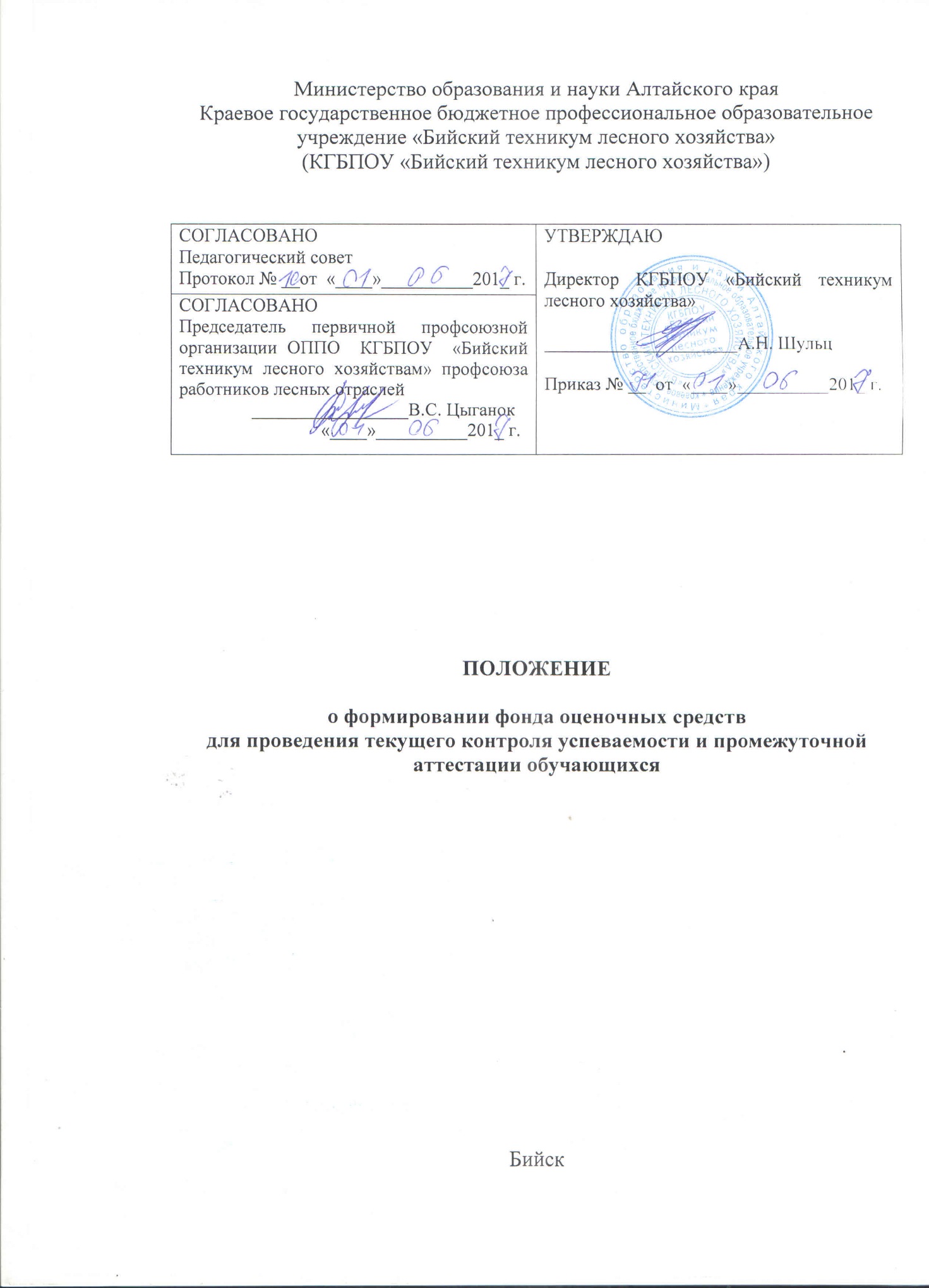 1. Общие положения1.1 Положение о формировании фонда оценочных средств для проведения текущего контроля успеваемости и промежуточной аттестации обучающихся в КГБПОУ «Бийский техникум лесного хозяйства» составлено в соответствии со следующими регламентирующими документами:Федеральным законом «Об образовании в Российской Федерации» от 29.12.12г.  № 273-ФЗ;Приказом Министерства образования и науки Российской Федерации от 14.06.13 №464 «Об утверждении порядка организации и осуществления образовательной деятельности по образовательным программам среднего профессионального образования»;Федеральным государственным образовательным стандартом среднего общего образования, утвержденного приказом Минобрнауки России от 17 мая 2012 г. № 413 (далее – ФГОС СОО);  Федеральными государственными образовательными стандартами среднего профессионального образования (далее – ФГОС СПО);Уставом КГБПОУ «Бийский техникум лесного хозяйства» и другими локальными нормативными актами.1.2 Данное Положение вступает в силу с 1 июня 2017 года. Считать утратившим силу Положение о формировании фонда оценочных средств для проведения текущего контроля успеваемости и промежуточной аттестации обучающихся  от 29.08.2014 года (с изменениями от 13.05.2016г.).1.3 Настоящее Положение устанавливает порядок разработки и требования к структуре, содержанию и оформлению, а также процедуру согласования, утверждения и хранения фонда оценочных средств (далее – ФОС) для контроля сформированности знаний, умений, практического опыта, общих и профессиональных компетенций обучающихся по учебным дисциплинам, профессиональным модулям основных профессиональных образовательных программ (далее – ОПОП), реализуемых в КГБПОУ «Бийский техникум лесного хозяйства» (далее – техникум).2. Задачи фонда оценочных средств2.1 В соответствии с  ФГОС СПО фонд оценочных средств является составной частью нормативно-методического обеспечения системы оценки качества освоения обучающимися ОПОП СПО. 2.2 При помощи фонда оценочных средств осуществляется контроль: - метапредметных, предметных и личностных результатов обучения, определённых ФГОС СОО по отдельным общеобразовательным дисциплинам;- приобретения обучающимися необходимых знаний, умений, практического опыта и компетенций, определенных ФГОС СПО по соответствующему направлению подготовки в качестве результатов освоения профессиональных модулей, либо отдельных учебных дисциплин.2.3 Оценка качества освоения обучающимися основных профессиональных образовательных программ включает текущий оперативный, текущий рубежный контроль успеваемости по разделу, семестру, промежуточную и государственную (итоговую) аттестацию обучающихся. 2.3.1 Текущий рубежный контроль успеваемости по разделу, семестру осуществляется в ходе повседневной учебной работы по курсу дисциплины, междисциплинарному курсу (далее - МДК), учебной практики по индивидуальной инициативе преподавателя, мастера производственного обучения. Данный вид контроля стимулирует у обучающихся стремление к систематической самостоятельной работе по изучению учебной дисциплины, МДК, овладению профессиональными и общими компетенциями. 2.3.2 Промежуточная аттестация обучающихся по учебной дисциплине, междисциплинарному курсу осуществляется в рамках завершения изучения данной дисциплины, междисциплинарного курса и позволяет определить качество и уровень ее (его) освоения. 2.3.3 Промежуточная аттестация обучающихся по учебной и производственной практикам осуществляется в рамках учебной и производственной практик. Предметом оценки по учебной и производственной практике обязательно являются дидактические единицы «иметь практический опыт» и «уметь». В отдельных случаях по итогам производственной практики (чаще) и учебной (реже) возможна проверка сформированности профессиональных и общих компетенций.2.3.4 Промежуточная аттестация обучающихся по профессиональному модулю в целом осуществляется в форме экзамена (квалификационного) и позволяет определить готовность к выполнению соответствующего вида профессиональной деятельности и обеспечивающих его профессиональных компетенций, а также развитие общих компетенций, предусмотренных для ОПОП в целом. Условием допуска к экзамену (квалификационному) является успешное освоение обучающимися всех элементов программы профессионального модуля: теоретической части модуля (МДК) и практик.2.4 Фонд оценочных средств должен формироваться на основе ключевых принципов оценивания: валидность: объекты оценки должны соответствовать поставленным целям обучения; надежность: использование единообразных показателей и критериев для оценивания достижений; объективность: получение объективных и достоверных результатов при проведении контроля с различными целями. 2.5 Основными требованиями, предъявляемыми к ФОС, являются: интегративность; проблемно-деятельностный характер; актуализация в заданиях содержания профессиональной деятельности; связь критериев с планируемыми результатами;экспертиза в профессиональном сообществе. 3. Разработка фонда оценочных средств3.1 Фонды оценочных средств разрабатываются по каждой   специальности СПО, реализуемые в КГБПОУ «Бийский техникум лесного хозяйства». 3.2 Фонд оценочных средств по отдельной специальности СПО состоит из комплектов контрольно-оценочных средств (КОС) по каждой учебной  дисциплине, профессиональному модулю. 3.3 Общее руководство разработкой фондов оценочных средств осуществляет заместитель директора по учебной работе и методист.3.4 Ответственность за разработку комплектов КОС по учебной дисциплине, профессиональному модулю по специальности СПО несет председатель предметной (цикловой) комиссии. 3.5 Непосредственным исполнителем разработки комплекта контрольно-оценочных средств по учебной дисциплине, профессиональному модулю является преподаватель, мастер производственного обучения по соответствующей специальности. Комплект контрольно-оценочных средств может разрабатываться коллективом авторов по поручению председателя предметной (цикловой) комиссии. 3.6 При составлении, согласовании и утверждении комплекта КОС должно быть обеспечено его соответствие: Федеральному государственному образовательному стандарту СПО по соответствующей специальности; основной профессиональной образовательной программе и учебному плану соответствующей специальности; рабочей программе учебной дисциплины, профессионального модуля реализуемым в соответствии с ФГОС СПО;образовательным технологиям, используемым в преподавании данной учебной дисциплины, профессионального модуля. 3.7 Работы, связанные с разработкой комплекта контрольно-оценочных средств, вносятся в индивидуальные планы преподавателей, мастеров производственного обучения. 4. Структура и содержание фонда оценочных средств4.1 Оценочные средства, сопровождающие реализацию каждой ОПОП СПО, должны быть разработаны для проверки качества формирования компетенций и являться действенным средством не только оценки, но и обучения. 4.2  Структурными элементами фонда оценочных средств являются комплекты контрольно-оценочных средств, разработанные по каждой учебной дисциплине, профессиональному модулю, входящим в учебный план КГБПОУ «Бийский техникум лесного хозяйства» в соответствии с ФГОС. 4.3 Если одна и та же дисциплина с одинаковыми требованиями к ее содержанию преподается на различных специальностях, то по ней создается единый комплект контрольно-оценочных средств. 4.4 Структурными элементами комплекта контрольно-оценочных средств (КОС) по профессиональному модулю являются (Приложение А, В):Общие положения;Формы промежуточной аттестации по профессиональному модулю;Результаты освоения модуля, подлежащие проверке;Оценка освоения междисциплинарного(ых) курса(ов);Оценка по учебной и (или) производственной практикеКонтрольно-оценочные материалы для экзамена (квалификационного);Контрольно-оценочные материалы для текущей  и внеаудиторной оценки по профессиональному модулю.4.5 Структурными элементами комплекта контрольно-оценочных средств (КОС) по учебной дисциплине являются (Приложение Б,В):Общие положения;Результаты освоения учебной дисциплины, подлежащие проверке;Оценка освоения учебной дисциплины (методика и критерии контроля, типовые задания для текущего рубежного контроля по разделу, семестру);Контрольно-оценочные материалы для промежуточной и итоговой  аттестации по дисциплине;Контрольно-оценочные материалы для текущей  и внеаудиторной оценки по дисциплине.4.6 Структурными элементами комплекта контрольно-оценочных средств (КОС) по общеобразовательной учебной дисциплине являются (Приложение Г,Д):Общие положения;Оценка освоения учебной дисциплины (методика и критерии контроля, типовые задания для текущего рубежного контроля по разделу, семестру);Контрольно-оценочные материалы для текущей  и внеаудиторной оценки по дисциплине;Контрольно-оценочные материалы для промежуточной   аттестации по дисциплине.4.7 Комплекты контрольно-оценочных средств по каждой учебной дисциплине, профессиональному модулю включают в себя контрольно-оценочные материалы, позволяющие оценить знания, умения и уровень приобретенных компетенций. Эти материалы оформляются в виде приложений с заданиями для оценки освоения дисциплины, междисциплинарного курса, учебной и производственной практики, экзамена (квалификационного). Каждый оценочный материал (задания) должен обеспечивать проверку освоения конкретных компетенций и (или) их элементов: знаний, умений. 4.8  Комплекты контрольно-оценочных средств освоения учебной дисциплины или профессионального модуля оформляются с учетом следующих требований: текст файла с общими положениями, оценкой освоения, методикой контроля, критериями оценивания – Microsoft Office Word, Times New Roman, шрифт – 14, междустрочный – 1.0, текст в таблицах – 12;текст файла с перечнем вопросов, должен иметь специальную разметку, в которой различаются: титул задания, название, данные опрашиваемых, перечень вопросов или тем, список литературы, подпись педагога -  Microsoft Office Word, Times New Roman, шрифт – 12, междустрочный – 1.0;текст файла с набором заданий должен иметь специальную разметку, в которой различаются: титул задания, название, данные опрашиваемых, задание, подпись педагога - Microsoft Office Word, Times New Roman, шрифт – 12, междустрочный – 1.0;в комплекте тестовых заданий желательно использовать все формы тестовых заданий, а именно: выбор одного варианта ответа из предложенного множества, выбор нескольких верных вариантов ответа из предложенного множества, задания на установление соответствия, задание на установление правильной последовательности, задание на заполнение пропущенного ключевого слова (открытая форма задания), графическая форма тестового задания;на каждый проверяемый учебный элемент по теме должно быть не менее одного тестового задания - Microsoft Office Word, Times New Roman, шрифт – 12, междустрочный – 1.0;правильный ответ выделяется курсивом.4.9 Комплект других оценочных материалов (типовых заданий, нестандартных заданий, наборы проблемных ситуаций, соответствующих будущей профессиональной деятельности, практические задания и т.п.) должен быть структурирован в соответствии с содержанием рабочей программы дисциплины, профессионального модуля. 5. Процедура экспертизы и согласования фонда оценочных средств5.1 Создаваемые комплекты контрольно-оценочных средств по дисциплинам профессионального цикла, профессиональным модулям должны проходить экспертизу. Итоги экспертизы оформляются документами, подтверждающими факт согласования комплекта контрольно-оценочных средств, входящего в состав ОПОП, с представителями профессионального сообщества (работников и (или) специалистов по профилю получаемого образования, руководителей организаций отрасли, профессиональных экспертов и др.). 5.2 Комплекты контрольно-оценочных средств по учебным дисциплинам общеобразовательного, общего гуманитарного и  социально- экономического, математического и общего естественнонаучного циклов не проходят экспертизу работодателей.5.3 Комплект контрольно-оценочных средств по профессиональному модулю, учебной дисциплине рассматривается на заседании предметной (цикловой) комиссии, оформляется протоколом.  Решение о включении комплекта контрольно-оценочных средств по учебной дисциплине, профессиональному модулю в ФОС принимается на заседании методического совета техникума после рассмотрения на заседании ПЦК, проведения соответствующей экспертизы, апробации и оформляется протоколом заседания МС. 5.4 Комплект контрольно-оценочных средств по профессиональному модулю и комплект контрольно-оценочных средств по учебной дисциплине утверждается приказом директора техникума.5.5 Решение об изменении, аннулировании, включении новых оценочных средств в ФОС принимается на заседании предметной (цикловой) комиссии,  оформляется протоколом заседания ПЦК и отражается в листе регистрации изменений. 6. Ответственность за разработку и хранение фонда оценочных средств6.1 Печатный экземпляр комплекта контрольно-оценочных средств по учебной дисциплине/профессиональному модулю хранится в составе учебно-методического комплекса по учебной дисциплине/профессиональному модулю в кабинете преподавателя и методическом кабинете.6.2 Фонд оценочных средств по  специальностям СПО, реализуемым в техникуме, является собственностью КГБПОУ «Бийский техникум лесного хозяйства». 6.3 Авторы-разработчики несут ответственность за нераспространение контрольно-оценочных материалов среди обучающихся КГБОУ СПО «Бийский техникум лесного хозяйства» и других учебных заведений. 6.4 Электронный вариант фонда оценочных средств предоставляется разработчиком председателю предметной (цикловой) комиссии и методисту.7 Внутриучрежденческий контроль7.1 Работа по созданию фонда оценочных средств курируется заместителем директора по учебной работе, методистом. Приложение  АМакет оформления комплекта контрольно-оценочных средств для проведения текущего рубежного контроля и промежуточной аттестации по профессиональному модулюМинистерство образования и науки Алтайского краяКраевое государственное бюджетное профессиональное образовательное учреждение «Бийский техникум лесного хозяйства»Комплект контрольно-оценочных средств для проведения текущего рубежного контроля и промежуточной аттестации по профессиональному модулю(название)основной профессиональной образовательной программы (ОПОП) по специальности СПО (код, название)Бийск, 20__ Общие положенияРезультатом освоения профессионального модуля является готовность обучающегося к выполнению вида профессиональной деятельности и составляющих его профессиональных компетенций, а также общие компетенции, формирующиеся в процессе освоения ОПОП в целом.Формой аттестации по профессиональному модулю является экзамен (квалификационный). Итогом экзамена является однозначное решение: «вид профессиональной деятельности освоен / не освоен». (Прочитать сноску 1 и удалить)1.  Формы промежуточной аттестации по профессиональному модулюТаблица 12. Результаты освоения модуля, подлежащие проверке2.1. Профессиональные и общие компетенцииВ результате контроля и оценки по профессиональному модулю осуществляется комплексная проверка следующих профессиональных и общих компетенций (прочитать сноску 4, заполнить таблицу и удалить сноску):Таблица 22.2. Общие и (или) профессиональные компетенции, проверяемые дополнительно: если имеются вписать, если нет – поставить прочерк2.3. Требования к курсовому проекту как части экзамена квалификационного3. Оценка освоения теоретического курса профессионального модуля3.1. Задания для оценки освоения МДК 1  (сноски удалить после прочтения пояснения)В каждом билете указываются проверяемые результаты обучения и содержание билета10Задания составляются по каждому МДК (в соответствии с учебным планом)Описывается методика проведения дифференцированного зачета/экзаменаКритерии оценки: (можете сформулировать свои)Оценка «5» ставится, если студент:- обстоятельно с достаточной полнотой излагает соответствующую тему;- дает правильные формулировки, точные определения и понятия терминов;- обнаруживает полное понимание материала и может обосновать свой ответ, привести необходимые примеры;- правильно отвечает на дополнительные вопросы;- свободно владеет речью, специальной терминологией;- практическое задание выполняется без каких-либо ошибок.Оценка «4» ставится, если студент:- дает ответ, удовлетворяющий тем же требованиям, что и оценке «5», но допускаются единичные ошибки, которые он исправляет после замечания преподавателя;- практическое задание имеют незначительные отклонения от нормы.Оценка «3» ставится, если студент:- знает и понимает основные положения данной темы, но допускает неточности в формулировке;- допускает частичные ошибки, излагает материал недостаточно связано и последовательно;-практическое задание имеют существенные недостатки.Оценка «2» ставится, если студент:- обнаруживает незнания общей части соответствующей темы;- допускает ошибки в формулировке правил, искажающие их смысл, беспорядочно и неуверенно излагает материал, сопровождая изложение частыми остановками и перерывами;- практическое задание полностью не соответствует норме и не поддается исправлению.3.2. Задания для оценки освоения  УП МДК.1Описывается методика проведения дифференцированного зачета по УПКритерии оценки студенческого отчета по учебной практике«Отлично» выставляется за следующий отчет:  отчет выполнен в полном объеме в соответствии с заданием, технологически грамотно, не содержит ошибок;  отчет выполнен по реально существующим технологическим процессам или осуществлена разработка новых технологических операций,  модернизировано или разработано новое приспособление; отчет содержит грамотно изложенную теоретическую базу, характеризуется логичным, последовательным изложением материала с соответствующими выводами и обоснованными расчетами, предложениями;  отчет выполнен с использованием современных пакетов компьютерных программ, информационных технологий и информационных ресурсов;студент при выполнении отчета демонстрирует высокий уровень знаний естественнонаучных, общепрофессиональные и специальных дисциплин, высокую степень проявления общих и профессиональных компетенций.«Хорошо» выставляется за следующий отчет:  отчет выполнен в полном объеме в соответствии с заданием, технически грамотно, но содержит незначительные ошибки;  отчет выполнен по реально существующим технологическим процессам или осуществлена разработка новых технологических операций,  модернизировано приспособление; отчет содержит грамотно изложенную теоретическую базу, характеризуется логичным, последовательным изложением материала с соответствующими выводами, но не вполне обоснованными расчетами, предложениями;  отчет выполнен с использованием современных пакетов компьютерных программ, информационных технологий и информационных ресурсов; студент при выполнении отчета демонстрирует хороший уровень знаний естественнонаучных, общепрофессиональные и специальных дисциплин, среднюю степень проявления общих и профессиональных компетенций. «Удовлетворительно» выставляется за следующий отчет:           - отчет выполнен не в полном объеме в соответствии с заданием,  содержит незначительные ошибки;  отчет выполнен по реально существующим технологическим процессам, не осуществлена разработка новых технологических операций, приспособлений, отмечается средний уровень самостоятельности проработки отчета; отчет содержит теоретическую базу, характеризуется некоторым нарушением логичности  и последовательности изложения материала, не вполне обоснованными расчетами, предложениями;  отчет выполнен с использованием современных пакетов компьютерных программ, информационных технологий и информационных ресурсов; Студент при выполнении отчета демонстрирует удовлетворительный уровень знаний естественнонаучных, общепрофессиональных и специальных дисциплин, удовлетворительную степень проявления общих и профессиональных компетенций. «Неудовлетворительно» выставляется за следующий отчет: отчет выполнен не в соответствии с заданием,  содержит существенные ошибки;  отчет выполнен по реально существующим технологическим процессам, не осуществлена разработка новых технологических операций, приспособлений, низкий уровень самостоятельности проработки графической и технологической части отчета;  отчет содержит слабую теоретическую базу, характеризуется нарушением логичности  и последовательности изложения материала, не содержит обоснованных расчетов;  Студент при выполнении отчета демонстрирует неудовлетворительный уровень знаний естественнонаучных, общепрофессиональных и специальных дисциплин, неудовлетворительную степень проявления общих и профессиональных компетенций.Критерии оценки защиты отчета по учебной практике«Отлично» выставляется, если:  студент демонстрирует системность и глубину знаний, полученных при прохождении практики; стилистически грамотно, логически правильно излагает ответы на вопросы;  дает исчерпывающие ответы на дополнительные вопросы преподавателя по темам, предусмотренным программой практики.«Хорошо» выставляется, если:  студент демонстрирует достаточную полноту знаний в объеме программы практики, при наличии лишь несущественных неточностей в изложении содержания основных и дополнительных ответов; владеет необходимой для ответа терминологией;  недостаточно полно раскрывает сущность вопроса;  допускает незначительные ошибки, но исправляется при наводящих вопросах преподавателя. «Удовлетворительно» выставляется, если:           студент демонстрирует недостаточно последовательные знания по вопросам программы практики; использует специальную терминологию, но могут быть допущены 1-2 ошибки в определении основных понятий, которые студент затрудняется исправить самостоятельно;  способен самостоятельно, но не глубоко, анализировать материал, раскрывает сущность решаемой проблемы только при наводящих вопросах преподавателя.«Неудовлетворительно» выставляется, если: студент демонстрирует фрагментарные знания в рамках программы практики;  не владеет минимально необходимой терминологией;  допускает грубые логические ошибки, отвечая на вопросы преподавателя, которые не может исправить самостоятельно.3.3. Задания для оценки освоения  ПП МДК.1Описывается методика проведения дифференцированного зачета по ППКритерии оценки отчета по производственной практике«Отлично» выставляется за следующий отчет:  отчет выполнен в полном объеме в соответствии с заданием, технологически грамотно, не содержит ошибок;  отчет выполнен по реально существующим технологическим процессам или осуществлена разработка новых технологических операций,  модернизировано или разработано новое приспособление; отчет содержит грамотно изложенную теоретическую базу, характеризуется логичным, последовательным изложением материала с соответствующими выводами и обоснованными расчетами, предложениями;  отчет выполнен с использованием современных пакетов компьютерных программ, информационных технологий и информационных ресурсов;студент при выполнении отчета демонстрирует высокий уровень знаний естественнонаучных, общепрофессиональные и специальных дисциплин, высокую степень проявления общих и профессиональных компетенций.«Хорошо» выставляется за следующий отчет:  отчет выполнен в полном объеме в соответствии с заданием, технически грамотно, но содержит незначительные ошибки;  отчет выполнен по реально существующим технологическим процессам или осуществлена разработка новых технологических операций,  модернизировано приспособление; отчет содержит грамотно изложенную теоретическую базу, характеризуется логичным, последовательным изложением материала с соответствующими выводами, но не вполне обоснованными расчетами, предложениями;  отчет выполнен с использованием современных пакетов компьютерных программ, информационных технологий и информационных ресурсов; студент при выполнении отчета демонстрирует хороший уровень знаний естественнонаучных, общепрофессиональные и специальных дисциплин, среднюю степень проявления общих и профессиональных компетенций. «Удовлетворительно» выставляется за следующий отчет:           - отчет выполнен не в полном объеме в соответствии с заданием,  содержит незначительные ошибки;  отчет выполнен по реально существующим технологическим процессам, не осуществлена разработка новых технологических операций, приспособлений, отмечается средний уровень самостоятельности проработки отчета; отчет содержит теоретическую базу, характеризуется некоторым нарушением логичности  и последовательности изложения материала, не вполне обоснованными расчетами, предложениями;  отчет выполнен с использованием современных пакетов компьютерных программ, информационных технологий и информационных ресурсов; Студент при выполнении отчета демонстрирует удовлетворительный уровень знаний естественнонаучных, общепрофессиональных и специальных дисциплин, удовлетворительную степень проявления общих и профессиональных компетенций. «Неудовлетворительно» выставляется за следующий отчет: отчет выполнен не в соответствии с заданием,  содержит существенные ошибки;  отчет выполнен по реально существующим технологическим процессам, не осуществлена разработка новых технологических операций, приспособлений, низкий уровень самостоятельности проработки графической и технологической части отчета;  отчет содержит слабую теоретическую базу, характеризуется нарушением логичности  и последовательности изложения материала, не содержит обоснованных расчетов;  Студент при выполнении отчета демонстрирует неудовлетворительный уровень знаний естественнонаучных, общепрофессиональных и специальных дисциплин, неудовлетворительную степень проявления общих и профессиональных компетенций.3.4 Форма заданий для оценки освоения МДК Министерство образования и науки Алтайского краяКраевое государственное бюджетное профессиональное образовательное учреждение «Бийский техникум лесного хозяйства»Перечень вопросов  к дифференцированному зачету по разделу 1 «       »ПМ.01 Вопросы234Литература:                                                                       подписьМинистерство образования и науки Алтайского краяКраевое государственное бюджетное профессиональное образовательное учреждение «Бийский техникум лесного хозяйства»Задания к дифференцированному зачету по разделу 1 «       »ПМ.0Полное название по рабочему учебному плану                                                          Вариант 11. Текст задания2. Текст задания3. Текст задания                                                         Вариант 21. Текст задания2. Текст задания3. Текст задания                                                         Вариант 31. Текст задания2. Текст задания3. Текст задания                                                                      подписьМинистерство образования и науки Алтайского краяКраевое государственное бюджетное профессиональное образовательное учреждение «Бийский техникум лесного хозяйства»Перечень вопросов  к экзамену по МДК.ПМ.01 Вопросы234Литература:                                                                       подписьМинистерство образования и науки Алтайского краяКраевое государственное бюджетное профессиональное образовательное учреждение «Бийский техникум лесного хозяйства»Задание для оценки освоения МДК.Билет №1Проверяемые результаты обучения: Студент должен знать:--Студент должен уметь:- 1. Текст задания2. Текст задания3. Текст задания                                                                      подпись4. Оценка по учебной и (или) производственной практике4.1. Общие положенияЦелью оценки по учебной и (или) производственной практике является оценка: 1) профессиональных и общих компетенций; 2)  практического опыта и умений.Оценка по учебной и (или) производственной практике выставляется на основании данных аттестационного листа (характеристики профессиональной деятельности обучающегося/студента на практике) с указанием видов работ, выполненных обучающимся во время практики, их объема, качества выполнения в соответствии с технологией и (или) требованиями организации, в которой проходила практика. 4.2. Виды работ практики и проверяемые результаты обучения по  профессиональному модулю4.2.1. Учебная практика (при наличии):Таблица 54.2.2. Производственная  практика (при наличии):Таблица 6Формой аттестации по профессиональному модулю является экзамен (квалификационный). Условием допуска к экзамену (квалификационному) является положительная аттестация по МДК, учебной практике и производственной практике. Экзамен (квалификационный) проводится в виде выполнения практического задания и компьютерного теста. Студенту предварительно на первых  занятиях  выдается перечень вопросов к тестированию и практической работе, список  литературы необходимой для подготовки к тестированию и выполнения практического задания, адреса Интернет-ресурсов.Комплексный экзамен  проводится после прохождения производственной практики. После окончания комплексного экзамена заполняется  зачетная ведомость,  которую  подписывает преподаватель, ведущий ПМ. Ведомость передается преподавателем  в учебную часть. Оценка за тест и практическое задание выставляется как среднеарифметическое значение. Студент имеет возможность пройти комплексный экзамен  по   ПМ   только один раз в день. Пересдача по ПМ допускается  в течение месяца.Компьютерный тестСтуденты входят в компьютерный класс по одному, имея при себе зачетную книжку. Проходит, присаживается  за компьютер вводит свою фамилию, имя и начинает отвечать на вопросы.При проведении тестирования студенты обязаны выполнять требования ведущего преподавателя МДК по тестированию. Запрещаются разговоры, вставания с мест, использование учебных материалов и мобильных телефонов. Студенты, не соблюдающие установленные требования к проведению процедуры тестирования, удаляются из аудитории.По окончании работы с тестом студенту предоставляется возможность просмотреть  результаты тестирования – количество набранных процентов, перечень вопросов, на которые даны правильные и неправильные  ответы.Итогом экзамена является однозначное решение: вид профессиональной деятельности освоен / не освоен.Условием положительной аттестации (вид профессиональной деятельности освоен) на экзамене квалификационном является положительная оценка освоения всех профессиональных компетенций по всем контролируемым показателям. При отрицательном заключении хотя бы по одной из профессиональных компетенций принимается решение «вид профессиональной деятельности не освоен».Критерии оценки уровня сформированности общих и профессиональных компетенцийКритерии оценки освоения компетенций «5» – если обучающийся демонстрирует глубокое и полное овладение оцениваемыми компетенциями, умение связывать теорию с практикой, применять полученный практический опыт, анализировать, делать выводы, принимать самостоятельные решения в конкретной ситуации, высказывать и обосновывать свои суждения, предложения по обеспечению реализации прав граждан в сфере пенсионного обеспечения и социальной защиты. Демонстрирует умение вести беседы, консультировать граждан, выходить из конфликтных ситуаций. Владеет навыками работы с нормативными документами. Владеет письменной и устной коммуникацией, логическим изложением ответа. «4» – если обучающийся освоил оцениваемые компетенции, умеет применять теоретические знания и полученный практический опыт в решении практической ситуации. Умело работает с нормативными документами. Умеет аргументировать свои выводы и принимать самостоятельные решения, но допускает отдельные неточности, как по содержанию, так и по умениям, навыкам работы с нормативно-правовой документацией. «3» – если обучающийся в целом освоил оцениваемые компетенции, показывает удовлетворительные знания основных вопросов программного материала, умения анализировать, делать выводы в условиях конкретной ситуационной задачи. Излагает решение проблемы недостаточно полно, непоследовательно, допускает неточности. Затрудняется доказательно обосновывать свои суждения. «2» – если обучающийся не овладел оцениваемыми компетенциями, не раскрывает сущность поставленной проблемы. Не умеет применять теоретические знания в решении практической ситуации. Допускает ошибки в принимаемом решении, в работе с нормативными документами, неуверенно обосновывает полученные результаты. Материал излагается нелогично, бессистемно, недостаточно грамотно.4.3. Форма аттестационного листа Заполняется на каждого студента после прохождения практики4.4. Форма характеристики студентаЗаполняется на каждого студента после прохождения практикиПриложение БМакет оформления комплекта контрольно – оценочных средств для проведения текущего рубежного контроля и промежуточной аттестации по учебной дисциплинеМинистерство образования и науки Алтайского краяКраевое государственное бюджетное профессиональное образовательное учреждение «Бийский техникум лесного хозяйства»Комплект контрольно-оценочных средств для проведения текущего рубежного контроля и промежуточной аттестации в форме экзамена/ дифференцированного зачетапо учебной дисциплине(название)основной профессиональной образовательной программы (ОПОП) по специальности СПО (код, название)Бийск, 20_ Общие положенияКомплект контрольно-оценочных средств (КОС) предназначен для контроля и оценки образовательных достижений обучающихся, освоивших программу учебной дисциплины (указать наименование дисциплины без кавычек).КОС включают контрольные материалы для проведения текущего рубежного контроля  и промежуточной  аттестации.Результатом освоения учебной дисциплины  (наименование дисциплины)  являются умения и знания.Формой промежуточной аттестации по УД является экзамен/ зачет/ дифференцированный зачет/или другая форма контроля (прописать). Формой итоговой аттестации по УД является экзамен/ зачет/ дифференцированный зачет /или другая форма контроля (прописать). Итогом экзамена/ дифференцированного зачета /или другой формы контроля (прописать)  является оценка по пятибалльной системе. 1. Результаты освоения учебной дисциплины, подлежащие проверке1.1 В результате контроля и оценки по УД осуществляется проверка следующих умений и знаний:Таблица 1Таблица 2 2. Оценка освоения учебной дисциплиныПрилагается перечень тем и/ или задания для проведения зачета, дифференцированного зачета, экзамена или другой формы контроля. Описывается методика проведения и критерии оценивания. В каждом экзаменационном билете указываются проверяемые результаты обучения и содержание билета. Задания для оценки освоения умений и знаний могут представлять собой перечни тем, вопросов, тесты (задания с выбором ответа, на установление соответствия, сравнение, анализ); ситуационные задания (задачи, кейсы); задания на расчетно-графическую  работу; сценарии деловой (ролевой) игры и т.д..  Задания должны носить практикоориентированный характер.Критерии оценивания контрольной работы: (можете сформулировать свои)Оценка «отлично» выставляется, если студент выполнил работу без ошибок и недочетов, допустил не более одного недочета.Оценка «хорошо», если студент выполнил работу полностью, но допустил в ней не более одной негрубой ошибки и одного недочета, или не более двух недочетов.Оценка «удовлетворительно», если студент правильно выполнил не менее половины работы или допустил не более двух грубых ошибок, или не более одной грубой и одной негрубой ошибки и одного недочета, или не более двух-трех негрубых ошибок, или одной негрубой ошибки и трех недочетов, или при отсутствии ошибок, но при наличии четырех-пяти недочетов, плохо знает текст произведения, допускает искажение фактов.Оценка «неудовлетворительно», если студент допустил число ошибок и недочетов превосходящее норму, при которой может быть выставлена оценка «3», или если правильно выполнил менее половины работы.Критерии оценивания тестаКритерии оценки: (дифференцированного зачета, экзамена: теоретические вопросы и практическое задание) (можете сформулировать свои)Оценка «5» ставится, если студент:- обстоятельно с достаточной полнотой излагает соответствующую тему;- дает правильные формулировки, точные определения и понятия терминов;- обнаруживает полное понимание материала и может обосновать свой ответ, привести необходимые примеры;- правильно отвечает на дополнительные вопросы;- свободно владеет речью, специальной терминологией;- практическое задание выполняется без каких-либо ошибок.Оценка «4» ставится, если студент:- дает ответ, удовлетворяющий тем же требованиям, что и оценке «5», но допускаются единичные ошибки, которые он исправляет после замечания преподавателя;- практическое задание имеют незначительные отклонения от нормы.Оценка «3» ставится, если студент:- знает и понимает основные положения данной темы, но допускает неточности в формулировке;- допускает частичные ошибки, излагает материал недостаточно связано и последовательно;-практическое задание имеют существенные недостатки.Оценка «2» ставится, если студент:- обнаруживает незнания общей части соответствующей темы;- допускает ошибки в формулировке правил, искажающие их смысл, беспорядочно и неуверенно излагает материал, сопровождая изложение частыми остановками и перерывами;- практическое задание полностью не соответствует норме и не поддается исправлению.2.1 Задания для оценки освоения учебной дисциплиныМинистерство образования и науки Алтайского краяКраевое государственное бюджетное профессиональное образовательное учреждение «Бийский техникум лесного хозяйства»Перечень вопросов к контрольной работе по разделу 1 Вопросы234Литература:Преподаватель___________________Ф.И.О.                                                                                                                          подписьМинистерство образования и науки Алтайского краяКраевое государственное бюджетное профессиональное образовательное учреждение «Бийский техникум лесного хозяйства»Контрольная работа по разделу Вариант 11. Текст задания2. Текст задания3. Текст заданияВариант 21. Текст задания2. Текст задания3. Текст заданияВариант 31. Текст задания2. Текст задания3. Текст заданияКоличество заданий в варианте определяет преподаватель.Преподаватель___________________Ф.И.О.                                                                                                                          подписьМинистерство образования и науки Алтайского краяКраевое государственное бюджетное профессиональное образовательное учреждение «Бийский техникум лесного хозяйства»Перечень вопросов к дифференцированному зачету по семестру  1 Вопросы234Литература:Преподаватель___________________Ф.И.О.                                                                                                                          подписьМинистерство образования и науки Алтайского краяКраевое государственное бюджетное профессиональное образовательное учреждение «Бийский техникум лесного хозяйства»Тестовые задания к дифференцированному зачету по семеструВариант 11. Текст задания2. Текст задания3. Текст задания4. Текст заданияВариант 21. Текст задания2. Текст задания3. Текст задания4. Текст заданияЕсли тест на бумажном носителе – не менее 5 вариантов.Преподаватель___________________Ф.И.О.                                                                                                                          ПодписьМинистерство образования и науки Алтайского краяКраевое государственное бюджетное профессиональное образовательное учреждение «Бийский техникум лесного хозяйства»Перечень экзаменационных вопросов 1 Вопросы234Литература:Преподаватель___________________Ф.И.О.                                                                                                                          подписьМинистерство образования и науки Алтайского краяКраевое государственное бюджетное профессиональное образовательное учреждение «Бийский техникум лесного хозяйства»Задание для оценки освоения учебной дисциплиныБилет 1Проверяемые результаты обучения: Студент должен знать:Студент должен уметь:1. Текст задания2. Текст задания3. Текст заданияКоличество билетов из расчета – количество студентов + 2Преподаватель___________________Ф.И.О.                                                                                                                          подписьПриложение ВМакет оформления комплекта контрольно – оценочных средств  для проведения входного и текущего контроля  по учебной дисциплине /профессиональному модулюМинистерство образования и науки Алтайского краяКраевое государственное бюджетное профессиональное образовательное учреждение «Бийский техникум лесного хозяйства»Комплект контрольно-оценочных средств для проведения входного и текущего контроля  по учебной дисциплине /профессиональному модулю(название)основной профессиональной образовательной программы (ОПОП) по специальности СПО (код, название)Бийск, 20_Общие положенияКомплект контрольно-оценочных средств (КОС) предназначен для контроля и оценки образовательных достижений обучающихся, освоивших программу учебной дисциплины/профессионального модуля  (указать наименование без кавычек).КОС включают контрольные материалы для проведения входного и текущего контроля.Результатом освоения учебной дисциплины (указать наименование без кавычек)  являются умения и знания.Результатом освоения профессионального модуля являются: умения и знания; овладение обучающимися видом профессиональной деятельности (ВПД) (указать наименование без кавычек), в том числе профессиональными (ПК) и общими (ОК) компетенциями.1. Результаты освоения учебной дисциплины / профессионального модуля, подлежащие проверке1.1  В  результате контроля и оценки по учебной дисциплине осуществляется проверка следующих умений и знаний:1.1 В результате контроля и оценки по профессиональному модулю осуществляется проверка следующих умений,  знаний, профессиональных (ПК) и общих (ОК) компетенций.Таблица 12. Оценка освоения учебной дисциплиныЗанятие №1Тема: Введение.Задание №1 к занятию №1- проведение входного контроля знаний.Входное тестирование по учебной дисциплине «   » проходит в виде теста, состоящего из 20 вопросов. Тестовые задания  представлены в двух вариантах, которые равноценны по трудности, одинаковы по структуре, параллельны по расположению заданий. Описать методику проведения входного контроляВремя проведения теста   мин. Тестовые задания к входному контролюВариант 1123Вариант 2123Критерии оценивания тестовых заданийТестовые задания оцениваются  следующим образом: за правильный ответ студент получает 1 балл, за неправильный ответ или его отсутствие – 0 баллов.Занятие №2Тема: Задание №1 к занятию №2- выполнить практическую работу №1Задания к практической работе прилагаются в методических указаниях.Оценка за выполненную практическую работу выставляется по пятибалльной системе и учитывается как показатель текущей успеваемости студента.    Критерии оценивания заданий практической работыЗа правильное  выполнение  от 90% до 100% заданий – 5 балловЗа правильное  выполнение  80 % заданий – 4 баллаЗа правильное  выполнение  60%  заданий  – 3 балла Менее 60% - 2 балла.Шкала оценки образовательных достижений      В случае получения студентом оценки «2», у последнего есть право на ее исправление в пределах текущего семестра и в сроки, устанавливаемые преподавателем.Время выполнения -  мин.Задание №2 к занятию №2 – выполнение внеаудиторной самостоятельной работы: подготовить реферат по теме «    ».Критерии оценивания самостоятельной работы прилагаются в методических указаниях по выполнению внеаудиторной самостоятельной работы.Время выполнения -  мин.Занятие №3Тема: Задание №1 к занятию №3- ответить на вопросы:1.2.3.Литература:Критерии оценивания устного ответа:Оценка «2» (неудовлетворительно) ставится, если студент обнаруживает незнание большей части соответствующего раздела изучаемого материала, допускает ошибки в формулировке определений и правил, искажающие их смысл, беспорядочно и неуверенно излагает материал. Оценка «2» отмечает такие недостатки в подготовке студента, которые являются серьезным препятствием к успешному овладению последующим материалом.Время выполнения -  мин.Задание №2 к занятию №3 – выполнение внеаудиторной самостоятельной работы: подготовить сообщение по теме «    ».Критерии оценивания самостоятельной работы прилагаются в методических указаниях по выполнению внеаудиторной самостоятельной работы.Время выполнения -  мин.Занятие №4Тема: Задание №1 к занятию №4 - составить (оформить) таблицу «», используя материал учебника данные учебника, стр.Критерии оценивания оформления таблицы:Оценка «5» (отлично) - если студент оформил таблицу аккуратно, в соответствии с коммуникативной задачей, сформулированной в задании. Факты изложены ясно, кратко и аргументировано, с опорой на текст учебника.Оценка «4» (хорошо)  - таблица оформлена с незначительными ошибками в фактах.Оценка «3» (удовлетворительно) - недостаточно фактов оформлении ответа в таблице.Оценка «2» (неудовлетворительно) - таблица оформлена менее чем на 50%.Время выполнения -  мин.Или Критерии оценивания оформления таблицы:«Отлично» выставляется в случае, если таблица выполнена аккуратно, все примеры
номенклатуры указаны верно, примеры соответствуют определению, термины записаны понятно и правильно.«Хорошо» выставляется в случае, если таблица содержит 1-2 неточности или недостаточно полно раскрыта тема.«Удовлетворительно» - в случае, если таблица выполнена неаккуратно, примеры приведены с многочисленными неточностями.«Неудовлетворительно» - таблица выполнена небрежно, примеры с ошибками, названия
неполные.Задание №2 к занятию №4 – решить задачу № на стр. данные учебника, Критерии оценивания:«Отлично» - задача решена, верно, все действия записаны точно, без помарок.
«Хорошо» - задача решена, верно, в действиях допущены неточности.
«Удовлетворительно» - задача решена с ошибками и помарками.
«Неудовлетворительно» - задача решена с ошибками, ответ не получен.Занятие №5Тема:Задание №1 к занятию №5- выполнить практическую работу №2Задания к практической работе прилагаются в методических указаниях.Время выполнения -  мин.Критерии оценивания практической работы предложены в задании №1 к занятию №2.Оформление раздела 2: Шрифт  - Times New Roman, размер – 12, междустрочный – 1.0. поля: левое – 3.0, правое – 1.0., верхнее, нижнее – 2.0.  Отступ – стандарт. Приложение ГМакет оформления комплекта контрольно – оценочных средств  для проведения входного и текущего контроля  по общеобразовательной учебной дисциплине Министерство образования и науки Алтайского краяКраевое государственное бюджетное профессиональное образовательное учреждение «Бийский техникум лесного хозяйства»Комплект контрольно-оценочных средств для проведения входного и текущего контроля  по общеобразовательной учебной дисциплине (название)основной профессиональной образовательной программы (ОПОП) по специальности СПО (код, название)Бийск, 20_Общие положенияКОС включают контрольные материалы для проведения входного, текущего контроля по учебной дисциплине (указать наименование без кавычек).В качестве содержательной и критериальной базы оценки выступают планируемые предметные результаты. Объектом оценки предметных результатов является освоение обучающимися предметных знаний и способов действия для решения учебно-познавательных и учебно-практических задач.1. Результаты освоения учебной дисциплины, подлежащие проверкеТаблица 12. Оценка освоения учебной дисциплиныЗанятие №1Тема: Планируемые образовательные результаты:Предметные: Личностные: Метапредметные: Литература:данные учебникаЗадание №1 к занятию №1- проведение входного контроля знаний.Входное тестирование по учебной дисциплине «   » проходит в виде теста, состоящего из 20 вопросов. Тестовые задания  представлены в двух вариантах, которые равноценны по трудности, одинаковы по структуре, параллельны по расположению заданий. Описать методику проведения входного контроляВремя проведения теста   мин. Тестовые задания к входному контролюВариант 1123Вариант 2123Критерии оценивания тестовых заданийТестовые задания оцениваются  следующим образом: за правильный ответ студент получает 1 балл, за неправильный ответ или его отсутствие – 0 баллов.Занятие №2Тема:Планируемые образовательные результаты:Предметные: Личностные: Метапредметные: Литература: данные учебникаЗадание №1 к занятию №2- выполнить практическое задание стр. №  данные учебникаКритерии оцениванияВремя работы –   минут.Задание №2 к занятию №2 – выполнение внеаудиторной самостоятельной работы: подготовить реферат по теме «    ».Критерии оценивания самостоятельной работы прилагаются в методических указаниях по выполнению внеаудиторной самостоятельной работы.Время выполнения -  мин.Занятие №3Тема:Планируемые образовательные результаты:Предметные: Личностные: Метапредметные: Литература: данные учебникаЗадание №1 к занятию №3- выполнить практическую работу №1.Задания к практической работе прилагаются в методических указаниях.Критерии оцениванияВремя работы –   минут.Задание №2 к занятию №3 – выполнение внеаудиторной самостоятельной работы: подготовить реферат по теме «    ».Критерии оценивания самостоятельной работы прилагаются в методических указаниях по выполнению внеаудиторной самостоятельной работы.Время выполнения -  мин.Оформление раздела 2: Шрифт  - Times New Roman, размер – 12, междустрочный – 1.0. поля: левое – 3.0, правое – 1.0., верхнее, нижнее – 2.0.  Отступ – стандарт. Приложение ДМакет оформления комплекта контрольно – оценочных средств  для проведения промежуточной аттестации  по общеобразовательной учебной дисциплине Министерство образования и науки Алтайского краяКраевое государственное бюджетное профессиональное образовательное учреждение «Бийский техникум лесного хозяйства»Комплект контрольно-оценочных средств для проведения промежуточной аттестации в форме экзамена/ дифференцированного зачетапо общеобразовательной учебной дисциплине(название)основной профессиональной образовательной программы (ОПОП) по специальности СПО (код, название)Бийск, 20_Паспорт комплекта контрольно-оценочных средствКомплект контрольно-оценочных средств (КОС) предназначен для контроля и оценки образовательных достижений обучающихся, освоивших программу учебной дисциплины (указать наименование).КОС включает контрольные материалы для проведения промежуточной аттестации по учебной дисциплине (указать наименование).Формой промежуточной аттестации по УД является экзамен/зачет/ дифференцированный зачет. Итогом дифференцированного зачета  является оценка по пятибалльной системе. 2. Контроль и оценка результатов освоения учебной дисциплины (указать наименование)Промежуточная аттестацияДифференцированный зачет проводится за счет времени, отведенного учебным планом на изучение учебной дисциплины. К дифференцированному зачету допускаются обучающиеся, полностью выполнившие все практические задания по данной дисциплине.Количество вопросов и практических задач в перечне для подготовки к промежуточной аттестации превышает количество вопросов и практических задач, необходимых для составления контрольно-измерительных материалов. Количество билетов превышает количество обучающихся, сдающих промежуточную аттестацию на 2 билета.Форма проведения дифференцированного зачета по дисциплине смешанная (студент письменно отвечает на тестовые вопросы, сдает зачет в форме собеседования) устанавливается в начале соответствующего семестра и доводится до сведения обучающихся.Критерии оценки устного ответа: Оценка «5» Оценка «отлично» выставляется студенту, если он глубоко и прочно усвоил программный материал, исчерпывающе, последовательно, четко и логически стройно его излагает, умеет тесно увязывать теорию с практикой, свободно справляется с задачами, вопросами и другими видами применения знаний, причем не затрудняется с ответом при видоизменении заданий.Правильно обосновывает принятое решение, владеет разносторонними навыками и приемами выполнения задания практического характера, проводит анализ полученных результатов.Оценка «4» Оценка «хорошо» выставляется студенту, если он твердо знает материал, грамотно и по существу излагает его, не допуская существенных неточностей в ответе на вопрос.Правильно применяет теоретические положения при выполнении задания практического характера, владеет необходимыми навыками и приемами их выполнения, испытывает незначительные затруднения при анализе полученных результатов.Оценка «3»Оценка «удовлетворительно» выставляется студенту, если он имеет знания только основного материала, но не усвоил его деталей, допускает неточности, недостаточно правильные формулировки, нарушения логической последовательности в изложении программного материала.Испытывает затруднения при выполнении задания практического характера, слабо аргументирует принятые решения, не в полной мере интерпретирует полученные результаты.Оценка «2» Оценка «неудовлетворительно» выставляется студенту, который не знает значительной части программного материала, допускает существенные ошибки. Неуверенно, с большими затруднениями выполняет задания практического характера, неправильно использует необходимые модели, не может сформулировать выводов по результатам решения практических задач.2.1 Типовые задания для оценки освоения УДМинистерство образования и науки Алтайского краяКраевое государственное бюджетное профессиональное образовательное учреждение «Бийский техникум лесного хозяйства»Перечень вопросов (тем) к дифференцированному зачету1 Вопросы234Литература:Преподаватель___________________Ф.И.О.                                                                                                                          подписьМинистерство образования и науки Алтайского краяКраевое государственное бюджетное профессиональное образовательное учреждение «Бийский техникум лесного хозяйства»Тестовые задания к дифференцированному зачету1. Текст задания2. Текст задания3. Текст задания4. Текст заданияПреподаватель___________________Ф.И.О.                                                                                                                          ПодписьСОГЛАСОВАНОпредметной  (цикловой) комиссией цикласпециальности Лесное и лесопарковое хозяйствоПредседатель ПЦК__________Л.П. ПодгаецкаяПротокол  № __  от «___» ______ 201__г.УТВЕРЖДАЮДиректор КГБПОУ «Бийский техникум лесного хозяйства» ___________________А.Н. Шульц «____»________201_г.Взять из рабочей программы ПМ или ФГОСаЭлемент модуляФорма контроля и оценивания (сноски удалить)Форма контроля и оценивания (сноски удалить)Элемент модуляПромежуточная аттестацияТекущий контрольМДК .01.01.МДК nУППППрофессиональные и общие компетенции, которые возможно сгруппировать для проверкиПоказатели оценки результатаПК 1. ОК 2. ОК. 4. СОГЛАСОВАНОпредметной  (цикловой) комиссией цикласпециальности Лесное и лесопарковое хозяйствоПредседатель ПЦК__________Л.П. ПодгаецкаяПротокол  № __  от «___» ______ 201__г.УТВЕРЖДАЮДиректор КГБПОУ «Бийский техникум лесного хозяйства» _________________А.Н. Шульц «____»________201_г.Полное название по рабочему учебному плану КурсСеместр1, 2Специальность35.02.01  «Лесное и лесопарковое хозяйство»ГруппаПреподавательФИОСОГЛАСОВАНОпредметной  (цикловой) комиссией цикласпециальности Лесное и лесопарковое хозяйствоПредседатель ПЦК__________Л.П. ПодгаецкаяПротокол  № __  от «___» ______ 201__г.УТВЕРЖДАЮДиректор КГБПОУ «Бийский техникум лесного хозяйства» _________________А.Н. Шульц «____»________201_г.КурсСеместр1,  2Специальность35.02.01  «Лесное и лесопарковое хозяйство»ГруппаПреподавательФИОСОГЛАСОВАНОпредметной  (цикловой) комиссией цикласпециальности Лесное и лесопарковое хозяйствоПредседатель ПЦК__________Л.П. ПодгаецкаяПротокол  № __  от «___» ______ 201__г.УТВЕРЖДАЮДиректор КГБПОУ «Бийский техникум лесного хозяйства» _________________А.Н. Шульц «____»________201_г.Полное название по рабочему учебному плану КурсСеместр1, 2Специальность35.02.01  «Лесное и лесопарковое хозяйство»ГруппаПреподавательФИОСОГЛАСОВАНОпредметной  (цикловой) комиссией цикласпециальности Лесное и лесопарковое хозяйствоПредседатель ПЦК__________Л.П. ПодгаецкаяПротокол  № __  от «___» ______ 201__г.УТВЕРЖДАЮДиректор КГБПОУ «Бийский техникум лесного хозяйства» _________________А.Н. Шульц «____»________201_г.ПМ.0ПМ.0Полное название по рабочему учебному плану КурсСеместр1 или 2Специальность35.02.01  «Лесное и лесопарковое хозяйство»ГруппаПреподавательФИОВиды работПроверяемые результаты (ПК, ОК)Виды работПроверяемые результаты (ПК, ОК)СОГЛАСОВАНОпредметной  (цикловой) комиссией цикласпециальности Лесное и лесопарковое хозяйствоПредседатель ПЦК__________Л.П. ПодгаецкаяПротокол  № __  от «___» ______ 201__г.УТВЕРЖДАЮДиректор КГБПОУ «Бийский техникум лесного хозяйства» _________________А.Н. Шульц «____»________201_г.Умения и знанияФорма контроля и оцениванияФорма контроля и оцениванияУмения и знанияПромежуточная аттестацияТекущий рубежный контрольВ результате освоения учебной дисциплины обучающийся должен уметь:знать:Взять из рабочей программы УД или ФГОС по соответствующей специальности  и перечислить сначала умения, затем знания__ курс, _ семестр – экзамен/дифференцированный зачет/ зачет/ другая форма контроля (выбрать)_ курс, _ семестр Текущий рубежный контроль по разделу  1 – контрольная работа_ курс, _ семестр Текущий рубежный контроль по семестру – дифференцированный зачет (тестирование)Опрос (устный, письменный)Контрольная работаТестРефератЭссеСобеседованиеКоллоквиум Защита проекта (выбрать)Результаты обучения(освоенные умения, усвоенные знания)Основные показатели оценки результатовТекущий рубежный контроль по разделу _ курс,_  семестрТекущий рубежный контроль по разделу _ курс,_  семестрУметь:Знать:Перечислить умения, знания согласно ФГОС или РП учебной дисциплины Варианты формулировок приведены в Разъяснениях по формированию КОС, раздел II. Например:- точность (правильность) выбора (материалов для …, режима…);  точность (диагностики …, определения, расчетов) - точность и скорость чтения чертежей;- скорость и техничность выполнения всех видов работ…;- своевременность….;- результативность информационного поиска; -правильность (рациональность) распределения времени на выполнение задания; и т.д.Текущий рубежный контроль по семестру _ курс, _ семестрТекущий рубежный контроль по семестру _ курс, _ семестрУметь:Знать:Экзамен _ курс, _ семестрЭкзамен _ курс, _ семестрУметь:   Знать:Процент выполнения тестов                 ОценкаМенее 55%«2»  «неудовлетворительно»56%-70%«3»  «удовлетворительно»71%-85%«4»  «хорошо»Более 86%«5»  «отлично»СОГЛАСОВАНОпредметной  (цикловой) комиссией цикласпециальности Лесное и лесопарковое хозяйствоПредседатель ПЦК__________Л.П. ПодгаецкаяПротокол  № __  от «___» ______ 201__г.УТВЕРЖДАЮДиректор КГБПОУ «Бийский техникум лесного хозяйства» _________________А.Н. Шульц «____»________201_г.По дисциплинеПолное название по рабочему учебному плану без кавычекКурсСеместр1 или 2Специальность35.02.01  «Лесное и лесопарковое хозяйство»ГруппаСОГЛАСОВАНОпредметной  (цикловой) комиссией цикласпециальности Лесное и лесопарковое хозяйствоПредседатель ПЦК__________Л.П. ПодгаецкаяПротокол  № __  от «___» ______ 201__г.УТВЕРЖДАЮДиректор КГБПОУ «Бийский техникум лесного хозяйства» _________________А.Н. Шульц «____»________201_г.По дисциплинеПолное название по рабочему учебному плану без кавычекКурсСеместр1 или 2Специальность35.02.01 «Лесное и лесопарковое хозяйство»ГруппаКонтрольная работа составлена по темамКоличество вариантов3Время выполнения  работы45 мин.СОГЛАСОВАНОпредметной  (цикловой) комиссией цикласпециальности Лесное и лесопарковое хозяйствоПредседатель ПЦК__________Л.П. ПодгаецкаяПротокол  № __  от «___» ______ 201__г.УТВЕРЖДАЮДиректор КГБПОУ «Бийский техникум лесного хозяйства» _________________А.Н. Шульц «____»________201_г.По дисциплинеПолное название по рабочему учебному плану без кавычекКурсСеместр1 или 2Специальность35.02.01  «Лесное и лесопарковое хозяйство»ГруппаСОГЛАСОВАНОпредметной  (цикловой) комиссией цикласпециальности Лесное и лесопарковое хозяйствоПредседатель ПЦК__________Л.П. ПодгаецкаяПротокол  № __  от «___» ______ 201__г.УТВЕРЖДАЮДиректор КГБПОУ «Бийский техникум лесного хозяйства» _________________А.Н. Шульц «____»________201_г.По дисциплинеПолное название по рабочему учебному плану без кавычекКурсСеместр1 или 2Специальность35.02.01 «Лесное и лесопарковое хозяйство»ГруппаТест составлен по темамКоличество вариантовне менее 5 вариантовВремя выполнения  работы45 мин.СОГЛАСОВАНОпредметной  (цикловой) комиссией цикласпециальности Лесное и лесопарковое хозяйствоПредседатель ПЦК__________Л.П. ПодгаецкаяПротокол  № __  от «___» ______ 201__г.УТВЕРЖДАЮДиректор КГБПОУ «Бийский техникум лесного хозяйства» _________________А.Н. Шульц «____»________201_г.По дисциплинеПолное название по рабочему учебному плану без кавычекКурсСеместр1 или 2Специальность35.02.01  «Лесное и лесопарковое хозяйство»ГруппаСОГЛАСОВАНОпредметной  (цикловой) комиссией цикласпециальности Лесное и лесопарковое хозяйствоПредседатель ПЦК__________Л.П. ПодгаецкаяПротокол  № __  от «___» ______ 201__г.УТВЕРЖДАЮДиректор КГБПОУ «Бийский техникум лесного хозяйства» _________________А.Н. Шульц «____»________201_г.Полное название УД по рабочему учебному плану без кавычекнаименованиеКурсСеместр1 или 2Специальность35.02.01  «Лесное и лесопарковое хозяйство»ГруппаСОГЛАСОВАНОпредметной  (цикловой) комиссией цикласпециальности Лесное и лесопарковое хозяйствоПредседатель ПЦК__________Л.П. ПодгаецкаяПротокол  № __  от «___» ______ 201__г.УТВЕРЖДАЮДиректор КГБПОУ «Бийский техникум лесного хозяйства» _________________А.Н. Шульц «____»________201_г.Тема и № занятияПоказатели оценки результатаВиды учебной работыВиды и форма задания для проверки умений и знанийВведениеВведениеВведениеВведение№1В результате освоения учебной темы обучающийся должен уметь: - Знать:-Урок усвоения новых знанийЗадание №1 к занятию №1 –Входной контроль - тестированиеЗадание №2 к занятию №1 – устный опрос по вопросамРаздел 1. Тема Раздел 1. Тема Раздел 1. Тема Раздел 1. Тема №2уметь: - знать:-Комбинированный урокЗадание №1 к занятию №2 – тестированиеЗадание №2 к занятию №2 – самостоятельная письменная работа по составлению конспекта№3уметь: - знать:-Комбинированный урокЗадание №1 к занятию №3– устный опрос по вопросамЗадание №2 к занятию №3– самостоятельная письменная работа по составлению таблицыЗадание №3 к занятию №3– индивидуальное творческое задание по составлению презентацииДисциплинаКурс2Семестр1,2Специальность35.02.01 «Лесное и лесопарковое хозяйство»35.02.12 «Садово-парковое и ландшафтное строительство»ГруппаПроцент выполнения тестовОценкаМенее 55%«2»  «неудовлетворительно»56%-70%«3»  «удовлетворительно»71%-85%«4»  «хорошо»Более 86%«5»  «отлично»Процент результативности балл (отметка)Вербальный вариант90 ÷ 1005отлично80 ÷ 894хорошо60 ÷ 793удовлетворительноменее 602неудовлетворительноОценка «5» (отлично) - студент логично строит монологическое высказывание в соответствии с коммуникативной задачей, сформулированной в задании,  полно излагает изученный материал, дает правильное определение языковых понятий; обнаруживает понимание материала, может обосновать свои суждения, применить знания на практике, приводить  необходимые примеры не только из учебника, но и самостоятельно составленные; излагает материал последовательно и правильно с точки зрения норм литературного языка.Оценка «4» (хорошо) - студент дает ответ, удовлетворяющий тем же требованиям, что и для оценки «5», но допускает 1 - 2 ошибки, которые сам же исправляет, и 1 - 2 недочета в последовательности и языковом оформлении излагаемого.Оценка «3» (удовлетворительно) - студент обнаруживает знание и понимание основных положений данной темы, но излагает материал неполно и допускает неточности в определении понятий или формулировке правил; не умеет достаточно глубоко и доказательно обосновать свои суждения и привести свои примеры; излагает материал непоследовательно и допускает ошибки в языковом оформлении излагаемого.ДисциплинаКурс3Семестр1,2Специальность35.02.01 «Лесное и лесопарковое хозяйство»35.02.12 «Садово-парковое и ландшафтное строительство»ГруппаСОГЛАСОВАНОпредметной  (цикловой) комиссией циклаобщеобразовательных дисциплинПредседатель ПЦК__________Е.С. ТкачеваПротокол  № __  от «___» ______ 201__г.УТВЕРЖДАЮДиректор КГБПОУ «Бийский техникум лесного хозяйства» _________________А.Н. Шульц «____»________201_г.Тема и № занятияХарактеристика основных видов деятельности студентов (УУД)Виды учебной работыВиды и форма задания для контроляРаздел 1.Раздел 1.Раздел 1.Раздел 1.Тема 1.1. Тема 1.1. Тема 1.1. Тема 1.1. №1В ходе работы проверяются следующие УУД:- - - Урок усвоения знанийЗадание №1 к занятию №1 –Входной контроль – тестирование№2В ходе работы проверяются следующие УУД:- - - Урок закрепления знанийЗадание №1 к занятию №2 – выполнение практического задания Тема 1.2. Тема 1.2. Тема 1.2. Тема 1.2. №3В ходе работы проверяются следующие УУД:- - - Урок закрепления знанийЗадание №1 к занятию №3 – выполнение практических заданийТема 1.3. Тема 1.3. Тема 1.3. Тема 1.3. №4В ходе работы проверяются следующие УУД:- - - КомбинированныйЗадание №1 к занятию №4– устный ответ на вопросы Задание №2 к занятию №4 – выполнение внеаудиторной самостоятельной работы№5В ходе работы проверяются следующие УУД:- - - КомбинированныйЗадание №1 к занятию №5– устный ответ на вопросы ДисциплинаКурс1Семестр1,2Специальность35.02.01 «Лесное и лесопарковое хозяйство»35.02.12 «Садово-парковое и ландшафтное строительство»ГруппаПроцент выполнения тестовОценкаМенее 55%«2»  «неудовлетворительно»56%-70%«3»  «удовлетворительно»71%-85%«4»  «хорошо»Более 86%«5»  «отлично»СОГЛАСОВАНОпредметной  (цикловой) комиссией циклаобщеобразовательных дисциплинПредседатель ПЦК__________Е.С. ТкачеваПротокол  № __  от «___» ______ 201__г.УТВЕРЖДАЮДиректор КГБПОУ «Бийский техникум лесного хозяйства» _________________А.Н. Шульц «____»________201_г.Контролируемый результат (предметные, метапредметные, группы результатов)Показатели (поведенческие индикаторы) оценкиТип заданийПредметные результатыПредметные результатыПредметные результатысформированность представлений о современной исторической науке, ее специфике, методах исторического познания и роли в решении задач прогрессивного развития России в глобальном мире;Характеризует историческую науку через  ее специфику, методы исторического познания. Объясняет роль истории как науки в решении задач прогрессивного развития России в глобальном мире.дифференцированный зачетвладение комплексом знаний об истории России и человечества в целом, представлениями об общем и особенном в мировом историческом процессе;Дает определения основных исторических понятий, описывает исторические факты и события, характеризует причинно-следственные связи исторических событий.дифференцированный зачетСОГЛАСОВАНОпредметной  (цикловой) комиссией циклаобщеобразовательных дисциплинПредседатель ПЦК__________Е.С. ТкачеваПротокол  № __  от «___» ______ 201__г.УТВЕРЖДАЮДиректор КГБПОУ «Бийский техникум лесного хозяйства» _________________А.Н. Шульц «____»________201_г.По дисциплинеКурс1СеместрСпециальность35.02.01 «Лесное и лесопарковое хозяйство»35.02.12 «Садово-парковое и ландшафтное строительство»ГруппаСОГЛАСОВАНОпредметной  (цикловой) комиссией циклаобщеобразовательных дисциплинПредседатель ПЦК__________Е.С. ТкачеваПротокол  № __  от «___» ______ 201__г.УТВЕРЖДАЮДиректор КГБПОУ «Бийский техникум лесного хозяйства» _________________А.Н. Шульц «____»________201_г.По дисциплинеКурс1Семестр2Специальность35.02.01 «Лесное и лесопарковое хозяйство»35.02.12 «Садово-парковое и ландшафтное строительство»ГруппаТесты составлены по темамКонтрольный тест составлен по всему курсу дисциплиныКоличество вариантовВариант 1 (компьютерный тест с установкой коэффициента выборки) Количество вопросов  50Время выполнения  работы